Постановление Главы муниципального образования«Ходзинское сельское поселение»«20» июня  2019г.                                № 28                                а. ХодзьОб утверждении административного регламента предоставлениямуниципальной услуги «Выдача порубочного билета на вырубку (снос) зелёных насаждений и/или разрешения на пересадку зелёных насаждений на территории МО «Ходзинское сельское поселение» В соответствии с Указом Президента Российской Федерации от 23 июля 2003 года N 824 «О мерах по проведению административной реформы в 2003-2004 годах», Распоряжением Правительства Российской Федерации от 25 октября 2005 года N 1789-р «О концепции административной реформы в Российской Федерации в 2006-2010 годах и плана мероприятий по проведению административной реформы в Российской Федерации в 2006-2010 годах»,ПОСТАНОВЛЯЮ:Утвердить прилагаемый Административный регламент по предоставлению муниципальной услуги «Выдача порубочного билета на вырубку (снос) зелёных насаждений и/или разрешения на пересадку зелёных насаждений на территории МО «Ходзинское сельское поселение», согласно приложению № 1 к настоящему Постановлению.Определить уполномоченными должностными лицами по предоставлению муниципальной услуги, указанной в п.1 настоящего Постановления, заместителя главы администрации. Настоящее Постановление опубликовать на официальном сайте администрации МО «Ходзинское сельское поселение». Контроль за исполнением настоящего Постановления оставляю за собой. Постановление вступает в силу со дня его официального опубликования.    Глава муниципального образования  «Ходзинское сельское поселение»                                      Тлостнаков Р.М.УТВЕРЖДЕНПостановлением главы администрации муниципального образования «Ходзинское сельское поселение» от «20» июня 2019 г. № 28АДМИНИСТРАТИВНЫЙ РЕГЛАМЕНТ предоставления муниципальной услуги «Выдача порубочного билета на вырубку (снос) зелёных насаждений и/или разрешения на пересадку зелёных насаждений на территории муниципального образования «Ходзинское сельское поселение»I.	ОБЩИЕ ПОЛОЖЕНИЯ1.1. Предмет регулирования административного регламента	Административный регламент предоставления муниципальной услуги «Выдача порубочного билета на вырубку (снос) зелёных насаждений и/или разрешения на пересадку зелёных насаждений на территории муниципального образования «Ходзинское сельское поселение» (далее — муниципальная услуга) разработан в целях повышения качества исполнения муниципальной услуги, определяет круг заявителей, стандарт предоставления муниципальной услуги, состав, последовательность и сроки выполнения административных процедур, требования к порядку их выполнения, в том числе особенности выполнения административных процедур в электронной форме, формы контроля за исполнением Административного регламента, досудебный (внесудебный) порядок обжалования решений и действий (бездействия) органа, предоставляющего муниципальную услугу, а также должностных лиц при осуществлении полномочий по предоставлению муниципальной услуги на территории муниципального образования.Основные понятия в настоящем регламенте используются в том же значении, в котором они приведены в Федеральном законе от 27.07.2010 № 210-ФЗ «Об организации предоставления государственных и муниципальных услуг» и иных нормативных правовых актах Российской Федерации и Республики Адыгея.1.2. Круг заявителейМуниципальная услуга предоставляется гражданам, индивидуальным предпринимателям, юридическим лицам, независимо от организационно-правовой формы, имеющие намерение вырубить (снести) и/или пересадить зелёные насаждения на территории муниципального образования «Ходзинское сельское поселение» (далее – заявители).1.3. Требования к порядку информирования о предоставлении муниципальной услуги1.3.1. Порядок получения информации по вопросам предоставления муниципальной услуги.Информацию о месте нахождения и графике работы, справочных и контактных телефонах, адресах электронной почты, официальном сайте органа, предоставляющего муниципальную услугу, способах получения информации, а также о порядке предоставления муниципальной услуги можно получить:- на официальном сайте органа, предоставляющего муниципальную услугу, в информационно-телекоммуникационной сети «Интернет» (далее – сеть Интернет) adm-hodz.ru;- в федеральной государственной информационной системе «Единый портал государственных и муниципальных услуг (функций)» (далее – Единый портал);- на информационных стендах в местах предоставления муниципальной услуги;- при личном обращении заявителя;- посредством публикации в средствах массовой информации;- при обращении в письменной форме, в форме электронного документа.1.3.2. Справочная информация о предоставлении муниципальной услуги:Адрес местонахождения органа, предоставляющего муниципальную услугу – Республика Адыгея, Кошехабльский район, аул Ходзь, ул. Краснооктябрьская, 104Контактный телефон – 8(87770) 9-67-40Адрес электронной почты:Xodzinskoe@mail.ru1.3.3.Должностное лицо уполномоченного органа, осуществляющее предоставление информации, должно принять все необходимые меры по предоставлению заявителю исчерпывающей информации по вопросу обращения, в том числе с привлечением других должностных лиц уполномоченного органа.1.3.4. Должностные лица уполномоченного органа, предоставляют информацию по следующим вопросам:а) об уполномоченном органе, осуществляющем предоставление муниципальной услуги, включая информацию о месте нахождения уполномоченного органа, графике работы, контактных телефонах;б) о порядке предоставления муниципальной услуги и ходе предоставления муниципальной услуги;в) о перечне документов, необходимых для предоставления муниципальной услуги;г) о времени приема документов, необходимых для предоставления муниципальной услуги;д) о сроке предоставления муниципальной услуги;е) об основаниях отказа в приеме заявления и документов, необходимых для предоставления муниципальной услуги;ж) об основаниях отказа в предоставлении муниципальной услуги;з)	о порядке обжалования решений и действий (бездействия) уполномоченного органа, осуществляющего предоставление муниципальной услуги, а также должностных лиц уполномоченного органа.1.3.5. Основными требованиями при предоставлении информации являются:а) актуальность;б) своевременность;в) четкость и доступность в изложении информации;г) полнота информации;д) соответствие информации требованиям законодательства.1.3.6. На стендах, расположенных в помещениях, занимаемых уполномоченным органом, размещается следующая информация:1) список документов для получения муниципальной услуги;2) о сроках предоставления муниципальной услуги;3) извлечения из административного регламента:а) об основаниях отказа в предоставлении муниципальной услуги;б) об описании конечного результата предоставления муниципальной услуги;в) о порядке досудебного обжалования решений и действий (бездействия) уполномоченного органа, а также должностных лиц уполномоченного органа;4) почтовый адрес уполномоченного органа, номера телефонов для справок, график приема заявителей по вопросам предоставления муниципальной услуги, адрес официального сайта Портала;5) перечень нормативных правовых актов, регулирующих отношения, возникающие в связи с предоставлением муниципальной услуги1.3.7. Предоставление информации по телефону осуществляется путем непосредственного общения заявителя с должностным лицом уполномоченного органа.При ответах на телефонные звонки должностные лица уполномоченного органа подробно и в вежливой (корректной) форме информируют заявителей по интересующим их вопросам. Ответ на телефонный звонок начинается с информации о фамилии, имени, отчестве (если имеется) и должности лица, принявшего телефонный звонок.При невозможности должностного лица уполномоченного органа, принявшего звонок, самостоятельно ответить на поставленные вопросы, телефонный звонок переадресовывается (переводится) на другое должностное лицо уполномоченного органа или же обратившемуся заявителю сообщается телефонный номер, по которому можно получить необходимую информацию. Максимальное время телефонного разговора составляет 15 минут.1.3.8. Если заявителя не удовлетворяет информация, представленная должностным лицом уполномоченного органа он может обратиться к руководителю уполномоченного органа в соответствии с графиком приема заявителей, указанным в пункте 1.3.2 Административного регламента.Прием заявителей руководителем уполномоченного органа (в случае его отсутствия – специалистами администрации) проводится по предварительной записи, которая осуществляется по телефону 8777096740.1.3.9. Обращения заявителя (в том числе переданные при помощи факсимильной и электронной связи) о предоставлении информации рассматриваются должностными лицами уполномоченного органа в течение тридцати дней со дня регистрации обращения.Письменные разъяснения даются при наличии письменного обращения. Ответ направляется почтовым отправлением, электронной почтой, выдается нарочно в зависимости от способа обращения заявителя или способа доставки, указанного в письменном обращении.При индивидуальном письменном информировании ответ направляется заявителю в течение 30 дней со дня регистрации обращения.Заявитель имеет право на получение сведений о стадии прохождения его обращения.Публичное информирование о порядке предоставления муниципальной услуги осуществляется посредством размещения  соответствующей информации на Едином портале государственных и муниципальных услуг www.gosuslugi.ru (далее – Единый портал), официальном сайте администрации муниципального образования «Ходзинское  сельское поселение» а также в местах непосредственного предоставления услуг на информационных стендах.1.3.10. Информация о порядке предоставления муниципальной услуги предоставляется бесплатно.1.3.11. В случае поступления письменного обращения, содержащего вопрос, ответ на который размещен на официальном сайте Администрации в информационно-телекоммуникационной сети «Интернет», гражданину, направившему обращение, в течение семи дней со дня регистрации обращения сообщается электронный адрес официального сайта в информационно-телекоммуникационной сети «Интернет», на котором размещен ответ на вопрос, поставленный в обращении» II.	СТАНДАРТ ПРЕДОСТАВЛЕНИЯ МУНИЦИПАЛЬНОЙ УСЛУГИ2.1. Наименование муниципальной услуги:«Выдача порубочного билета на вырубку (снос) зелёных насаждений и/или разрешения на пересадку зелёных насаждений на территории муниципального образования «Ходзинское  сельское поселение»2.2. Наименование органа, предоставляющего муниципальную услугу.Муниципальная услуга предоставляется администрацией муниципального образования «Ходзинское сельское поселение» (далее по тексту – администрация).2.3. Результат предоставления муниципальной услуги.2.3.1. Конечным результатам предоставления заявителю муниципальной услуги является:- Решение о выдаче порубочного билета на вырубку (снос) зелёных насаждений и/или разрешения на пересадку зелёных насаждений.- Решение об отказе в выдаче порубочного билета на вырубку (снос) зелёных насаждений и/или разрешения на пересадку зелёных насаждений.2.3.2. Процедура предоставления муниципальной услуги завершается путем получения заявителем:- решение о выдаче порубочного билета на вырубку (снос) зелёных насаждений и/или разрешения на пересадку зелёных насаждений;- решение об отказе в выдаче порубочного билета на вырубку (снос) зелёных насаждений и/или разрешения на пересадку зелёных насажденийСрок предоставления муниципальной услуги.	Общий срок предоставления муниципальной услуги не должен превышать 15 (тридцати) календарных дней.	Сроки прохождения отдельных административных процедур предоставления муниципальной услуги приведены в разделе III. «Административные процедуры».	2.5. Правовые основания для предоставления муниципальной услуги.	Предоставление муниципальной услуги осуществляется в соответствии со следующими нормативными правовыми актами:	- Конституция Российской Федерации;	- Жилищным кодексом Российской Федерации;	- Федеральным законом от 01.02.2002г. № 7-ФЗ «Об охране окружающей среды»;	- Федеральным законом от 30.03.1999г. № 52-ФЗ «О санитарно-эпидемиологическом благополучии населения;	- Земельным Кодексом Российской Федерации от 25.10.2001г. № 136-ФЗ;	- Гражданским Кодексом Российской Федерации от 30.11.94г. № 51-ФЗ.	- Федеральный закон от 27 июля 2010 № 210-ФЗ «Об организации предоставления государственных и муниципальных услуг»;	- Федеральный закон от 06 октября 2003 года № 131-ФЗ «Об общих принципах организации местного самоуправления в Российской Федерации»; 	- Федеральный закон от 2 мая 2006 г. № 59-ФЗ «О порядке рассмотрения обращений граждан Российской Федерации»;	- Федеральный закон от 27 июля 2006 г. № 152-ФЗ «О персональных данных»;	- Конвенцией о правах инвалидов (принятая Резолюцией Генеральной Ассамблеи ООН от 13 декабря 2006 г. № 61/106);	- Федеральный закон от 24 ноября 1995 г. № 181-ФЗ «О социальной защите инвалидов в Российской Федерации;	- Устав муниципального образования «Ходзинское сельское поселение»;	- Решением Совета народных депутатов от 19 февраля 2013 года № 25 «О правилах благоустройства территории муниципального образования «Ходзинское сельское поселение».- настоящим Административным регламентом.	2.6. Перечень документов, необходимых для предоставления муниципальной услуги:	2.6.1. Перечень необходимых документов для предоставления муниципальной услуги, требуемых от заявителей:	1. Заявление с указанием фамилии, имени, отчества заявителя, юридического адреса или адреса места жительства (для физических лиц); почтового адреса, по которому должен быть направлен ответ, контактного телефона, количества и наименования насаждений, их состояния и причины вырубки, месторасположение подлежащих вырубке насаждений.	2. Документы, необходимые для предоставления муниципальной услуги (выдача порубочного билета в целях вырубки (сноса) и разрешения на пересадку зелёных насаждений при осуществлении строительства, реконструкции или капитального ремонта объектов капитального строительства вне пределов зелёных зон зелёного фонда) застройщик земельного участка предоставляет:             	а) правоустанавливающие документы на земельный участок;	б) градостроительный план земельного участка, подлежащего застройке;	в) материалы, содержащиеся в проектной документации, согласованной и утвержденной в установленном порядке:	- пояснительная записка;	- схема планировочной организации земельного участка, выполненная в соответствии с градостроительным планом земельного участка, с обозначением места размещения объекта капитального строительства, подъездов и проходов к нему, с обозначением зеленых насаждений;	- схема планировочной организации земельного участка, подтверждающей расположение линейного объекта в пределах красных линий, утвержденных в составе документации по планировке территорий применительно к линейным объектам, с обозначением зеленых насаждений;	- сводный план сетей инженерно-технического обеспечения с обозначением мест подключения проектируемого объекта к сетям инженерно-технического обеспечения;	- проект организации строительства объекта капитального строительства с обозначением зеленых насаждений;	- проект организации работ по сносу или демонтажу объектов капитального строительства, их частей с обозначением зеленых насаждений;	г) положительные заключения государственной экспертизы, государственной экологической экспертизы проектной документации е случаях, предусмотренных действующим законодательством;	д) проект пересадки зеленых насаждений, утвержденный главой администрации МО «Ходзинское  сельское поселение», при обращении за получением разрешения на пересадку зеленых насаждений;	е) подеревная съёмка с составлением пересчетной ведомости всех имеющихся на земельном участке зеленых насаждений с указанием видового, породного, качественного и количественного состава, а также с указанием зеленых насаждений, планируемых к вырубке (сносу) и/или пересадке.	ж) при рассмотрении заявлений физических лиц – собственников жилых помещений многоквартирных жилых домов – положительное решение общего собрания собственников жилых помещений на вырубку зелёных насаждений.             	2.6.2. Документы, необходимые для предоставления муниципальной услуги (выдача порубочного билета в целях вырубки (сноса) и/или разрешения на пересадку зеленых насаждений при проведении реконструкций зеленых насаждений, санитарных рубок и/или пересадки, рубок ухода и/или пересадки, вырубки (сносе) и/или пересадки зеленых насаждений по предписаниям главного государственного инспектора безопасности дорожного движения Республики Адыгея об устранении нарушений нормативных правовых актов и технических норм в области обеспечения безопасности дорожного движения, а также на основании заключения главного государственного санитарного врача по  Республике Адыгея) собственник, арендатор, пользователь земельного участка (имущества) предоставляет:	а) заключение фитопатологической (лесопатологической) экспертизы в случае осуществления санитарных рубок и/или пересадки, рубок ухода и/или пересадки;	б) заключение главного государственного санитарного врача по Республике Адыгея в случае осуществления рубок и/или пересадки с целью восстановления нормативного светового режима в помещениях, затеняемых зелеными насаждениями;	в) предписание главного государственного инспектора безопасности дорожного движения Республики Адыгея об устранении нарушений нормативных правовых актов и технических норм в области обеспечения безопасности дорожного движения с указанием мероприятий по устранению нарушений нормативных правовых актов и технических норм в области обеспечения безопасности дорожного движения, в случае вырубки (сноса) и/или пересадки зеленых насаждений в целя  обеспечения безопасности дорожного движения;	г) подеревная съёмка с составлением перечётной ведомости всех имеющихся на земельном участке зеленых насаждений с указанием видового, породного, качественного и количественного состава, а также с указанием зеленых насаждений, планируемых к вырубке (сносу) и/или пересадке.	д) проект реконструкции или проект пересадки зелёных насаждений в случае реконструкции или пересадки зелёных насаждений.	Заявление подлежит принятию к рассмотрению при наличии полного комплекта документации, предусмотренного Порядком.«2.6.3. Специалист Администрации не вправе требовать от заявителя:представления документов и информации, отсутствие и (или) недостоверность которых не указывались при первоначальном отказе в приеме документов, необходимых для предоставления муниципальной услуги, либо в предоставлении муниципальной услуги, за исключением следующих случаев:а) изменение требований нормативных правовых актов, касающихся предоставления муниципальной услуги, после первоначальной подачи заявления о предоставлении муниципальной услуги;б) наличие ошибок в заявлении о предоставлении муниципальной услуги и документах, поданных заявителем после первоначального отказа в приеме документов, необходимых для предоставления муниципальной услуги, либо в предоставлении муниципальной услуги и не включенных в представленный ранее комплект документов;в) истечение срока действия документов или изменение информации после первоначального отказа в приеме документов, необходимых для предоставления муниципальной услуги, либо в предоставлении муниципальной услуги;г) выявление документально подтвержденного факта (признаков) ошибочного или противоправного действия (бездействия) должностного лица органа, предоставляющего муниципальную услугу, муниципального служащего,  при первоначальном отказе в приеме документов, необходимых для предоставления и муниципальной услуги, либо в предоставлении муниципальной услуги, о чем в письменном виде за подписью руководителя органа, предоставляющего муниципальную услугу  при первоначальном отказе в приеме документов, необходимых для предоставления муниципальной услуги, уведомляется заявитель, а также приносятся извинения за доставленные неудобства.».	2.7. Исчерпывающий перечень оснований для отказа в приеме документов, необходимых для предоставления муниципальной услуги.	- отсутствие в заявлении обязательных сведений, предусмотренных п.2.6 настоящего Регламента.2.8. Основания для отказа в предоставлении муниципальной услуги.	- неполный комплект документации, предусмотренной пунктом п. 2.6 настоящего Регламента, либо недостоверность сведений, содержащихся в ней;	- несоответствие представленных документов фактическим данным;	- иные случаи, предусмотренные законодательством Российской Федерации и Республики Адыгея.2.9. Перечень услуг, необходимых и обязательных для предоставления муниципальной услуги, в том числе сведения о документе, выдаваемом организациями, участвующими в предоставлении муниципальной услуги.Перечень услуг, необходимых и обязательных для предоставления муниципальной услуги, в том числе сведения о документе, выдаваемом организациями, участвующими в предоставлении муниципальной услуги, для данной муниципальной услуги не предусмотрен.2.10. Размер платы, взимаемой с заявителя при предоставлении муниципальной услуги, и способы ее взимания в случаях, предусмотренных федеральными законами, принимаемыми в соответствии с ними иными нормативными правовыми актами Российской Федерации, нормативными правовыми актами муниципального образования «Ходзинское сельское поселение».Муниципальная услуга предоставляется бесплатно.2.11. Максимальный срок ожидания в очереди при подаче запроса о предоставлении муниципальной услуги и при получении результата предоставления муниципальной услуги.	2.10.1 Максимальный срок ожидания в очереди при подаче запроса о предоставлении муниципальной услуги составляет 15 минут.	Максимальный срок при получении результата предоставления муниципальной услуги составляет 10 рабочих дней со дня регистрации заявления.	2.10.2. Заявления о предоставлении муниципальной услуги, поступившие в письменной форме по почте, регистрируются специалистом Администрации в день поступления.2.12. Срок и порядок регистрации запроса о предоставлении муниципальной услугиРегистрацию заявления и документов о предоставлении муниципальной услуги, в том числе в электронной форме, осуществляет должностное лицо уполномоченного органа, ответственное за регистрацию входящей корреспонденции.2.12.1. Максимальное время регистрации заявления о предоставлении муниципальной услуги составляет 15 минут.2.12.2. Днем регистрации документов является день их поступления в уполномоченный орган (до 17-00). При поступлении документов после 17-00 их регистрация происходит следующим рабочим днем.	2.13. Требования к помещениям предоставления муниципальной услуги	2.14.1. Помещения для предоставления муниципальной услуги оснащаются местами для ожидания, информирования, заполнения заявлений и иных документов, приема заявителей.	2.14.2. Места для заполнения заявлений и иных документов оборудуются стульями, столами (стойками), бланками заявлений, письменными принадлежностями.	2.14.3. Места для информирования должны быть оборудованы информационными стендами, содержащими следующую информацию: 	график работы (часы приема), контактные телефоны (телефон для справок), электронный адрес официального сайта.	административный регламент предоставления муниципальной услуги (в текстовом виде);	перечень, формы документов для заполнения, образцы заполнения документов, бланки для заполнения;	основания для отказа в предоставлении муниципальной услуги;	порядок обжалования решений, действий (бездействия) органов, предоставляющих муниципальную услугу, их должностных лиц;	перечень нормативных правовых актов, регулирующих предоставление муниципальной услуги.	2.13.4. Кабинеты (кабинки) приема граждан должны быть оборудованы информационными табличками с указанием:	номера кабинета (кабинки);	фамилии, имени и отчества должностного лица, осуществляющего прием заявителей;	дней и часов приема, времени перерыва на обед.	2.13.5. Каждое рабочее место должностного лица администрации должно быть оборудовано персональным компьютером с возможностью доступа к необходимым информационным базам данных и печатающим устройством (принтером).	2.13.6. При предоставлении муниципальной услуги должны быть обеспечены условия доступности для инвалидов услуг и объектов (помещения, здания и иные сооружения), на которых они предоставляются, в преодолении барьеров, препятствующих получению муниципальной услуги (использованию объектов) наравне с другими лицами, в соответствии с требованиями, установленными Федеральным законом от 24.11.1995 № 181-ФЗ «О социальной защите инвалидов в Российской Федерации», и другими законодательными и иными нормативными правовыми актами.	Помещения должны отвечать требованиям действующего законодательства Российской Федерации, предъявляемым к созданию условий для беспрепятственного доступа маломобильных групп населения, в том числе включая инвалидов, использующих кресла-коляски и собак-проводников:	- месторасположение помещения, где предоставляются муниципальные услуги, должно обеспечивать удобство для заявителей, в том числе включая инвалидов, использующих кресла-коляски и собак-проводников, с точки зрения пешеходной доступности от остановок общественного транспорта; 	- помещения, в которых предоставляются муниципальные услуги, для удобства заявителей размещаются на нижних, предпочтительнее на первых, этажах здания (строения); 	- входы в помещения, в которых предоставляются муниципальные услуги, оборудуются пандусами, расширенными проходами, позволяющими обеспечить беспрепятственный доступ маломобильных групп населения, включая инвалидов, использующих кресла-коляски и собак-проводников; 	- помещения, предназначенные для пребывания граждан с ограниченными возможностями, оснащены визуальной, звуковой и тактильной информацией, а также надписей, знаков и иной текстовой и графической информации знаками, выполненными рельефно-точечным шрифтом Брайля и на контрастном фоне;	- территория, прилегающая к местонахождению помещения, где предоставляются муниципальные услуги, оборудуется, по возможности, местами для парковки автотранспортных средств, включая автотранспортные средства инвалидов.	В случаях, если существующие помещения, в которых предоставляются муниципальные услуги, невозможно полностью приспособить с учетом действующего законодательства Российской Федерации, орган, предоставляющий муниципальную услугу, должен принять меры для обеспечения доступа инвалидов, в том числе включая инвалидов, использующих кресла-коляски и собак-проводников, к месту предоставления услуги либо, когда это возможно, обеспечить предоставление необходимых услуг по месту жительства инвалида или в дистанционном режиме.	2.15. Показатели доступности и качества муниципальной услуги:	2.15.1. Показателями доступности предоставления муниципальной услуги являются:	- наличие исчерпывающей информации о способах, порядке и сроках предоставления муниципальной услуги на информационных стендах, информационных ресурсах  уполномоченного органа в сети Интернет, на Едином портале;	- информирование о ходе предоставления муниципальной услуги  при личном контакте, с использованием сети Интернет или средств телефонной связи;	- взаимодействие заявителя с сотрудником в случае получения заявителем консультации на приеме;	- наличие необходимого и достаточного количества сотрудников, а также помещений, в которых осуществляется прием и выдача документов заявителям;	- возможность осуществления мониторинга хода предоставления государственной услуги в электронном виде с использованием Единого портала.	2.15.2. Качество муниципальной услуги характеризуется:	- оперативностью вынесения решения в отношении рассматриваемого обращения.	отсутствием:	- очередей при приеме и выдаче документов заявителям;	- нарушений сроков предоставления государственной услуги;	-обоснованных жалоб и претензий на действия (бездействие) сотрудников, предоставляющих государственную услугу.2.16.«В рамках  предоставления муниципальной услуги межведомственное взаимодействие не осуществляется».III. СОСТАВ, ПОСЛЕДОВАТЕЛЬНОСТЬ И СРОКИ ВЫПОЛНЕНИЯ АДМИНИСТРАТИВНЫХ ПРОЦЕДУР, ТРЕБОВАНИЯ К ПОРЯДКУ ВЫПОЛНЕНИЯ АДМИНИСТРАТИВНЫХ ПРОЦЕДУР3.1. Описание последовательности действий при предоставлении муниципальной услуги.Описание последовательности прохождения процедуры предоставления муниципальной услуги представлено в блок – схеме (Приложение № 1 к Административному регламенту).Предоставление муниципальной услуги включает в себя следующие административные процедуры:	- Приём заявлений.	- Рассмотрение и принятие решения по заявлению на выдачу порубочного билета в целях вырубки (сноса) зелёных насаждений и/или разрешения на пересадку.	- Оформление и выдача порубочного билета в целях вырубки (сноса) зелёных насаждений и/или разрешения на пересадку (отказ в оформлении и выдаче порубочного билета в целях вырубки (сноса) зелёных насаждений и/или разрешения на пересадку).3.1.1. Приём и регистрация заявлений.	Основанием для начала процедуры оформления и выдачи порубочного билета в целях вырубки (сноса) зелёных насаждений и/или разрешения на пересадку является поступление в администрацию МО «Ходзинское сельское поселение» письменного заявления:	- по почте;	- доставленное заявителем лично.	Заявления, направленные в администрацию МО «Ходзинское сельское поселение» почтовым отправлением или полученные при личном обращении заявителя, регистрируются в порядке делопроизводства. По желанию заявителя при приёме и регистрации заявления на втором экземпляре сотрудник приёмной администрации МО «Ходзинское сельское поселение», осуществляющий приём, проставляет отметку о принятии заявления с указанием присвоенного регистрационного порядкового номера.	Максимальный срок выполнения действия составляет 5 минут. Действие совершается в присутствии заявителя.	В случае возникновения у заявителя вопросов он направляется к специалисту, осуществляющему приём и консультации по муниципальной услуге. Специалисту проводит консультацию в соответствии с требованиями раздела 2 настоящего Регламента.	Максимальный срок выполнения процедуры регистрации составляет 1 день.	После регистрации заявление передаётся в порядке делопроизводства на рассмотрение главы – заместителю главы администрации МО «Ходзинское сельское поселение». 	Глава администрации МО «Ходзинское сельское поселение» в соответствии со своей компетенцией рассматривает и передаёт заявление специалисту для исполнения муниципальной услуги.	Максимальная длительность выполнения действия составляет 1 день.	Максимальный срок выполнения действий по регистрации и принятию к исполнению заявлений должностных лиц организаций, на территории которых возникла необходимость вырубки (сноса) зелёных насаждений и/или пересадки зелёных насаждений в целях предотвращения либо в ходе ликвидации аварийных и иных чрезвычайных ситуаций составляет 4 часа.	3.2 Рассмотрение и принятие решения по заявлению на выдачу порубочного билета для вырубки (сноса) зелёных насаждений и/или на пересадку зелёных насаждений.	3.2.1 Основанием для начала процедуры рассмотрения и принятия решения по выдаче порубочного билета для вырубки (сноса) зелёных насаждений и/или на пересадку зелёных насаждений является получение специалистом Администрации заявления и пакета документов с отметкой о регистрации.	Принятые к рассмотрению заявления классифицируются на три группы.	Первая группа – заявления на выдачу порубочного билета в целях вырубки (сноса) и разрешения на пересадку зелёных насаждений при осуществлении строительства, реконструкции или капитального ремонта объектов капитального строительства вне пределов зелёных зон зелёного фонда (далее – первая группа заявлений). 	Вторая группа – заявления на выдачу порубочного билета в целях вырубки (сноса) и/или разрешения на пересадку зеленых насаждений при проведении реконструкций зеленых насаждений, санитарных рубок и/или пересадки, рубок ухода и/или пересадки, вырубки (сносе) и/или пересадки зеленых насаждений по предписаниям главного государственного инспектора безопасности дорожного движения Республики Адыгея об устранении нарушений нормативных правовых актов и технических норм в области обеспечения безопасности дорожного движения, а также на основании заключения главного государственного санитарного врача по Республике Адыгея (далее – вторая группа заявлений).	Третья группа – заявления на выдачу порубочного билета для вырубки (сноса) зелёных насаждений и/или разрешения на пересадку зелёных насаждений в целях предотвращения либо в ходе ликвидации аварийных и иных чрезвычайных ситуаций (далее – третья группа заявлений).	Специалист администрации осуществляет проверку поступившего заявления и прилагаемых документов на соответствие настоящему Регламенту.	Максимальная длительность выполнения действия составляет 3 дня.	3.2.2 Специалист администрации в случае обнаружения ошибок (отсутствия обязательных сведений или неточностей в проектной документации (в т.ч. в подеревной съёмке и перечётной ведомости) информирует заявителя и предлагает устранить замечания в течение двух недель. Уведомление заявителя осуществляется по телефону (с регистрацией телефонограммы), лично (с отметкой о возврате заявителю документов в журнале регистрации заявлений).	Максимальная длительность выполнения действия составляет 2 дня.	3.2.3 Специалист администрации, в зависимости от классификации поступивших заявлений:	1) При рассмотрении заявлений первой группы:	а) готовит предложение председателю Комиссии по учёту и вырубке (сносу) зелёных насаждений и компенсационному озеленению о составе Комиссии и сроках  проведения обследования земельного участка, на котором расположены зелёные насаждения.	Максимальный срок выполнения действия – 2 дня.	б) по согласованному сроку и составу Комиссии готовит и передаёт телефонограмму членам Комиссии и заявителю в порядке делопроизводства.  	Максимальный срок выполнения действия – 2 дня.	Комиссия осуществляет обследование земельного участка, на котором расположены зеленые насаждения, с составлением акта обследования зеленых насаждений по установленной форме.	Максимальный срок выполнения действия – 3 дня.	в) производит расчёт компенсационной стоимости зелёных насаждений, подлежащих вырубке (сносу) и/или пересадке, по установленной форме, в случаях, предусмотренных действующим законодательством (расчет компенсационной стоимости утверждается председателем комиссии);	г) передаёт указанный расчет заявителю в случае взимания компенсационной стоимости.	Максимальный срок выполнения действия – 5 дней.	Суммарный срок выполнения – 15 рабочих дней со дня регистрации заявления.	2) При рассмотрении заявлений второй группы:	а) готовит предложение председателю Комиссии по учёту и вырубке (сносу) зелёных насаждений и компенсационному озеленению о составе Комиссии и сроках  проведения обследования земельного участка, на котором расположены зелёные насаждения.	Максимальный срок выполнения действия – 2 дня.	б) по согласованному сроку и составу Комиссии готовит и передаёт телефонограмму членам Комиссии и заявителю в порядке делопроизводства.  	Максимальный срок выполнения действия – 2 дня.	Комиссия осуществляет обследование земельного участка, на котором расположены зеленые насаждения, с составлением акта обследования зеленых насаждений по установленной форме. 	Компенсационная стоимость зеленых насаждений в указанных случаях не взимается	Максимальный срок выполнения действия – 3 дня.	Суммарный срок выполнения – 15 рабочих дней со дня регистрации заявления (по предписанию главного государственного инспектора безопасности дорожного движения Республики Адыгея - 7 рабочих дней).	3) При рассмотрении заявлений по третьей группе	(при поступлении специалисту Акта о необходимости проведения работ по вырубке (сносу) и/или пересадки зелёных насаждений в целях предотвращения либо ликвидации аварийных и иных чрезвычайных ситуаций):	а) готовит предложение председателю Комиссии по учёту и вырубке (сносу) зелёных насаждений и компенсационному озеленению о составе Комиссии и сроках проведения освидетельствования места вырубки (сноса) и/или пересадки зелёных насаждений.	Максимальный срок выполнения действия – 1 день.	б) по согласованному сроку и составу Комиссии готовит и передаёт телефонограмму членам Комиссии и заявителю в порядке делопроизводства.  	Максимальный срок выполнения действия – 1 день.	Комиссия освидетельствует место вырубки (сноса) и/или пересадки зелёных насаждений с составлением акта обследования.	Компенсационная стоимость зеленых насаждений в указанных случаях не взимается	Максимальный срок выполнения действия – 5 дней.	Суммарный срок выполнения – 7 рабочих дней со дня регистрации заявления.3.3 Оформление и выдача порубочного билета для вырубки (сноса) зелёных насаждений и/или разрешения на пересадку зелёных насаждений (отказ в выдаче билета).	3.3.1 Оформление и выдача порубочного билета и/или разрешения на пересадку	- при принятии Комиссией решения о разрешении вырубки (сноса) зелёных насаждений и/или пересадки зелёных насаждений (при рассмотрении первой группы заявлений);	- после оплаты заявителем в бюджет городского поселения компенсационной стоимости зелёных насаждений (при рассмотрении первой группы заявлений);	- после освидетельствования Комиссией места вырубки (сноса) и/или пересадки зелёных насаждений и составления акта обследования (при рассмотрении третьей группы заявлений). для направления в исполнительный орган государственной власти Республики Адыгея, уполномоченный в сфере государственного экологического контроля, для его согласования.	Максимальный срок выполнения действия – 3 дня.	Исполнительный орган государственной власти Республики Адыгея, уполномоченный в сфере государственного экологического контроля проверяет соответствие полученных материалов предъявляемым требованиям и представляет в установленном Регламентом Правительство  Республики Адыгея порубочный билет и/или разрешение на пересадку Главе Республики Адыгея либо уполномоченному им должностному лицу для утверждения или отказа в утверждении порубочного билета и/или разрешения на пересадку. 	Максимальный срок выполнения действия:	- по первой группе заявлений – 10 дней;	- по второй группе заявлений – 5 дней;	После утверждения порубочный билет и/или разрешение на пересадку направляется в администрации МО «Ходзинское сельское поселение».	Максимальный срок выполнения действия – 3 дня.	Утверждённый порубочный билет и/или разрешение на пересадку выдаётся сотрудником приёмной администрации МО «Ходзинское сельское поселение» заявителю лично с отметкой в журнале регистрации заявлений, либо почтовым отправлением с сопроводительным письмом за подписью главы администрации МО «Ходзинское сельское поселение».	Порубочный билет и/или разрешение на пересадку выдаются сроком на один год.	Срок действия порубочного билета и/или разрешения может продлеваться ежегодно, но не должен превышать срока действия разрешения на строительство объекта капитального строительства.	При поступлении заявления о продлении срока порубочного билета и/или разрешения на пересадку проводятся мероприятия по п.1 п. 3.2.3 Регламента.  При отсутствии на земельном участке новых зелёных насаждений продление срока действия порубочного билета и/или разрешения на пересадку осуществляется в соответствии с п. 3.3.1 Регламента.	Максимальный срок выполнения действия – 3 дня.	В случае выявления новых зеленых насаждений заявление о продлении срока действия порубочного билета и/или разрешения на пересадку рассматривается в соответствии с пунктами 3.2.1; 3.2.3; 3.3.1 Регламента.	Компенсационная стоимость сохраненных в неповрежденном состоянии зеленых насаждений, разрешенных к вырубке (сносу) и/или пересадке, в ходе осуществления строительства, реконструкции, капитального ремонта объектов капитального строительства подлежит возврату лицу, получившему порубочный билет и/или разрешение на пересадку зеленых насаждений	Срок действия порубочного билета и/или разрешения на пересадку для проведения санитарных рубок и/или пересадки, рубок ухода и/или пересадки, а также рубок и/или пересадки с целью восстановления нормативного светового режима в жилых и нежилых помещениях, затеняемых зелеными насаждениями, составляет один год.	Срок действия порубочного билета и/или разрешения на пересадку, выданных на основании предписания главного государственного инспектора безопасности дорожного движения Республики Адыгея, соответствует сроку действия предписания, но не более одного года.	Копия порубочного билета и/или разрешения на пересадку направляется в администрацию МО «Ходзинское сельское поселение» для хранения в соответствии с утверждённой номенклатурой дел.	Максимальный срок выполнения действия – 3 дня.3.3.2 Оформление отказа в выдаче разрешения.	Специалист администрации, рассматривающий заявление, при выявлении обстоятельств, являющихся основанием для отказа в предоставлении муниципальной услуги в соответствии с п.2.8. настоящего Регламента, готовит письмо в двух экземплярах об отказе в оформлении, согласовании и утверждении порубочного билета и/или разрешения на пересадку с указанием оснований для отказа и с приложением акта обследования зелёных насаждений (по первой группе заявлений).	Подготовленное письмо об отказе в предоставлении муниципальной услуги направляется в порядке делопроизводства на подпись главе администрации МО «Ходзинское сельское поселение» с последующей регистрацией в журнале исходящей корреспонденции.	Один экземпляр письма с отказом в оформлении, согласовании и утверждении порубочного билета и/или разрешения на пересадку направляется в адрес заявителя. Второй экземпляр направляется для хранения в соответствии с утверждённой номенклатурой дел.	Максимальный срок выполнения действия – 3 дня.3.4. Осуществление вырубки (сноса) и/или пересадки зелёных насаждений.	3.4.1 Непосредственно перед осуществлением вырубки (сноса) и/или пересадки зелёных насаждений Специалист Администрации, в соответствие с п. 3.2.3 Регламента, организует работу Комиссии по участию в  пометке в натуре производителем работ всех подлежащих вырубке (сносу) зеленых насаждений красной краской, предназначенных для пересадки – желтой в соответствие со стройгенпланом и/или подеревной съёмкой с перечетной ведомостью с составлением соответствующего акта, утверждаемого председателем комиссии.	Максимальный срок выполнения действия – 3 дня.	3.4.2 По завершении работ составляется акт освидетельствования места вырубки (сноса) и/или пересадки, который подписывается собственником, арендатором и пользователем, застройщиком земельного участка либо их представителями, производителем работ, а также комиссией и утверждается председателем комиссии.	Максимальный срок выполнения действия – 5 дней.	3.4.3 В случае повреждения газона, зеленых насаждений на прилегающих к месту вырубки и/или пересадки земельных участках производителем работ проводится их обязательное восстановление в сроки, согласованные с собственником, арендатором и пользователем, застройщиком либо их представителями, с информированием в течение 3 (трех) рабочих дней администрации муниципальное образования «Ходзинское сельское поселение» и исполнительного органа государственной власти Республики Адыгея, уполномоченного в сфере государственного экологического контроля.	Максимальный срок выполнения действия – 3 дня.	Восстановительные работы проводятся в течение полугода с момента причинения повреждения. IV. ФОРМЫ КОНТРОЛЯ ЗА ИСПОЛНЕНИЕМ АДМИНИСТРАТИВНОГО РЕГЛАМЕНТА	4.1. Порядок осуществления текущего контроля за соблюдением и исполнением специалистами положений Административного регламента и иных нормативных правовых актов, устанавливающих требованияк предоставлению Муниципальной услуги, а также принятием решений специалистами	Текущий контроль за соблюдением и исполнением специалистами Администрации положений настоящего Административного регламента и иных нормативных правовых актов, устанавливающих требования к предоставлению Муниципальной услуги, осуществляется Главой муниципального образования «Ходзинское сельское поселение».Текущий контроль осуществляется путем проведения плановых и внеплановых проверок соблюдения и исполнения специалистами Администрации положений настоящего Административного регламента и иных нормативных правовых актов, устанавливающих требования к предоставлению Муниципальной услуги.	4.2. Порядок и периодичность осуществления плановых и внеплановых проверок полноты и качества предоставления Муниципальной услуги	4.2.1 Контроль за полнотой и качеством предоставления специалистами Муниципальной услуги осуществляется в формах проведения проверок и рассмотрения жалоб на действия (бездействие) специалистов Администрации.	4.2.2. Проверки могут быть плановыми и внеплановыми. Порядок и периодичность осуществления плановых проверок устанавливается Главой администрации муниципального образования. При проверке могут рассматриваться все вопросы, связанные с предоставлением Муниципальной услуги (комплексные проверки), или отдельный вопрос, связанный с предоставлением Муниципальной услуги, (тематические проверки). Проверка также может проводиться по конкретной жалобе.	4.2.3. Внеплановые проверки проводятся в связи с проверкой устранения ранее выявленных нарушений, а также в случае получения жалоб на действия (бездействие) специалистов Администрации.	4.2.4. Результаты плановых и внеплановых проверок оформляются в виде справки, в которой отмечаются выявленные недостатки и предложения по их устранению.	4.3. Ответственность специалистов за решения и действия (бездействие), принимаемые (осуществляемые) в ходе предоставления Муниципальной услуги	4.3.1. По результатам проведенных проверок в случае выявления нарушений положений настоящего Административного регламента и иных нормативных правовых актов, устанавливающих требования к предоставлению Муниципальной услуги, виновные специалисты несут ответственность за решения и действия (бездействие), принимаемые (осуществляемые) в ходе предоставления Муниципальной услуги.	4.3.2. Должностные лица, по вине которых допущены нарушения положений административного регламента, несут административную, дисциплинарную и иную ответственность в соответствии с действующим законодательством, Федеральным законом от 2 марта 2007 года № 25-ФЗ "О муниципальной службе в Российской Федерации", Федеральным законом от 27 июля 2010 года № 210-ФЗ «Об организации предоставления государственных и муниципальных услуг» и их должностными инструкциями в соответствии с требованиями законодательства Российской Федерации.	4.3.3. О мерах, принятых в отношении специалистов Администрации, виновных в нарушении положений настоящего Административного регламента и иных нормативных правовых актов, устанавливающих требования к предоставлению Муниципальной услуги, в течение десяти рабочих дней со дня принятия таких мер Управление сообщает в письменной форме физическому лицу, права и (или) законные интересы которого нарушены.	4.4. Положения, характеризующие требования к порядку и формам контроля за предоставлением Муниципальной услуги, в том числе со стороны граждан, их объединений и организаций	4.4.1. Требованиями к порядку и формам контроля за предоставлением Муниципальной услуги являются:а) независимость;б) должная тщательность.	4.4.2. Независимость лиц, осуществляющих контроль за предоставлением Муниципальной услуги, от специалистов состоит в том, что при осуществлении контроля они независимы от специалистов, в том числе не имеют родства с ними.	Лица, осуществляющие контроль за предоставлением Муниципальной услуги, должны принимать меры по предотвращению конфликта интересов при предоставлении Муниципальной услуги.	4.4.3. Должная тщательность лиц, осуществляющих контроль за предоставлением Муниципальной услуги, состоит в своевременном и точном исполнении обязанностей, предусмотренных настоящим разделом Административного регламента.	4.5 Муниципальные служащие, участвующие в предоставлении муниципальной услуги, несут ответственность за ненадлежащее исполнение обязанностей, установленных должностными инструкциями, настоящим административным регламентом и законодательством Российской Федерации, по предоставлению муниципальной услуги в соответствии с Федеральным законом от 02.03.2007 №25-ФЗ «О муниципальной службе Российской Федерации», Федеральным законом от 25 декабря 2008 года № 273-ФЗ «О противодействии коррупции».V. Досудебный (внесудебный) порядок обжалования решений и действий (бездействия) органа, предоставляющего муниципальную услугу, а также их должностных лиц	5.1. Решения и действия (бездействие) органа, предоставляющего муниципальную услугу, должностного лица органа, предоставляющего муниципальную услугу, либо муниципального служащего могут быть обжалованы в досудебном порядке.	5.2. Досудебный порядок обжалования. 	5.2.1. Заявитель может обратиться с жалобой, в том числе в следующих случаях:	1) нарушение срока регистрации запроса заявителя о предоставлении государственной или муниципальной услуги;	2) нарушение срока предоставления государственной или муниципальной услуги;«3) требование у заявителя документов или информации либо осуществления действий, представление или осуществление которых не предусмотрено нормативными правовыми актами Российской Федерации, нормативными правовыми актами субъектов Российской Федерации, муниципальными правовыми актами для предоставления муниципальной услуги;».	4) отказ в приеме документов, предоставление которых предусмотрено нормативными правовыми актами Российской Федерации, нормативными правовыми актами субъектов Российской Федерации, муниципальными правовыми актами для предоставления государственной или муниципальной услуги, у заявителя;	5) отказ в предоставлении государственной или муниципальной услуги, если основания отказа не предусмотрены федеральными законами и принятыми в соответствии с ними иными нормативными правовыми актами Российской Федерации, нормативными правовыми актами субъектов Российской Федерации, муниципальными правовыми актами;	6) затребование с заявителя при предоставлении государственной или муниципальной услуги платы, не предусмотренной нормативными правовыми актами Российской Федерации, нормативными правовыми актами субъектов Российской Федерации, муниципальными правовыми актами;	7) отказ органа, предоставляющего государственную услугу, органа, предоставляющего муниципальную услугу, должностного лица органа, предоставляющего государственную услугу, или органа, предоставляющего муниципальную услугу, в исправлении допущенных опечаток и ошибок в выданных в результате предоставления государственной или муниципальной услуги документах либо нарушение установленного срока таких исправлений.8) нарушение срока или порядка выдачи документов по результатам предоставления государственной или муниципальной услуги;9) приостановление предоставления государственной или муниципальной услуги, если основания приостановления не предусмотрены федеральными законами и принятыми в соответствии с ними иными нормативными правовыми актами Российской Федерации, законами и иными нормативными правовыми актами субъектов Российской Федерации, муниципальными правовыми актами. 10) требование у заявителя при предоставлении государственной или муниципальной услуги документов или информации, отсутствие и (или) недостоверность которых не указывались при первоначальном отказе в приеме документов, необходимых для предоставления государственной или муниципальной услуги, либо в предоставлении государственной или муниципальной услуги, за исключением случаев, предусмотренных пунктом 4 части 1 статьи 7 Федерального закона.	5.2.2. Жалоба подается в письменной форме на бумажном носителе, в электронной форме в орган, предоставляющий государственную услугу, либо орган, предоставляющий муниципальную услугу. Жалобы на решения, принятые руководителем органа, предоставляющего государственную услугу, либо органа, предоставляющего муниципальную услугу, подаются в вышестоящий орган (при его наличии) либо в случае его отсутствия рассматриваются непосредственно руководителем органа, предоставляющего государственную услугу, либо органа, предоставляющего муниципальную услугу.	5.2.3. Жалоба может быть направлена по почте, официального сайта органа, предоставляющего государственную услугу, органа, предоставляющего муниципальную услугу, единого портала государственных и муниципальных услуг либо регионального портала государственных и муниципальных услуг, а также может быть принята при личном приеме заявителя.	5.2.4. Жалоба должна содержать:	наименование органа, предоставляющего муниципальную услугу, должностного лица органа, предоставляющего муниципальную услугу, либо муниципального служащего, решения и действия (бездействие) которых обжалуются;	фамилию, имя, отчество (последнее – при наличии), сведения о месте жительства заявителя – физического лица, либо наименование, сведения о местонахождении заявителя – юридического лица, а также номер (номера) контактного телефона, адрес (адреса) электронной почты (при наличии) и почтовый адрес, по которым должен быть направлен ответ заявителю;	сведения об обжалуемых решениях и действиях (бездействии) органа, предоставляющего муниципальную услугу, должностного лица органа, предоставляющего муниципальную услугу, либо муниципального служащего;	доводы, на основании которых заявитель не согласен с решением, действием (бездействием) органа, предоставляющего муниципальную услугу, должностного лица органа, предоставляющего муниципальную услугу, либо муниципального служащего. Заявителем могут быть представлены документы (при наличии), подтверждающие доводы заявителя, либо их копии.	5.2.5. Прием жалоб в письменной форме осуществляется органом, предоставляющим муниципальную услугу, в месте предоставления муниципальной услуги (в месте, где заявитель подавал заявление на получение муниципальной услуги, нарушение порядка которой обжалуется, либо в месте, где заявителем получен результат муниципальной услуги). 	Время приема жалоб должно совпадать со временем предоставления муниципальных услуг. 	В случае подачи жалобы при личном приеме заявитель представляет документ, удостоверяющий его личность в соответствии с законодательством Российской Федерации. 	5.2.6. В случае если жалоба подается через представителя заявителя, также представляется документ, подтверждающий его полномочия на осуществление действий от имени заявителя. В качестве документов, подтверждающих полномочия на осуществление действий от имени заявителя, могут быть представлены:	оформленная в соответствии с законодательством Российской Федерации доверенность (для физических лиц);	оформленная в соответствии с законодательством Российской  Федерации доверенность, заверенная печатью заявителя и подписанная руководителем заявителя или уполномоченным этим руководителем лицом (для юридических лиц);	копия решения о назначении или об избрании либо приказа о назначении физического лица на должность, в соответствии с которым такое физическое лицо обладает правом действовать от имени заявителя без доверенности.	5.2.7. При подаче жалобы в электронном виде документы, указанные в пункте 5.2.6 настоящего Административного регламента могут быть представлены в форме электронных документов, подписанных электронной подписью, вид которой предусмотрен законодательством Российской Федерации, при этом документ, удостоверяющий личность заявителя, не требуется. 	В электронном виде жалоба может быть подана заявителем посредством: 	сети Интернет, включая официальный сайт органа, предоставляющего муниципальную услугу; Единого портала.	5.2.8. В органе, предоставляющем муниципальную услугу, определяются уполномоченные на рассмотрение жалоб должностные лица, которые обеспечивают прием и рассмотрение жалоб в соответствии с требованиями действующего законодательства, настоящего Административного регламента. 	5.2.9. В случае установления в ходе или по результатам рассмотрения жалобы признаков состава административного правонарушения, предусмотренного Кодексом Российской Федерации об административных правонарушениях, или признаков состава преступления лицо, уполномоченное на рассмотрение жалоб, незамедлительно направляет соответствующие материалы в органы прокуратуры. 	5.2.10. Заявитель вправе ознакомиться с документами и материалами, необходимыми для обоснования и рассмотрения жалобы, если это не затрагивает права, свободы и законные интересы других лиц и если в указанных документах и материалах не содержатся сведения, составляющие государственную или иную охраняемую федеральным законом тайну. Копии  указанных документов и материалов могут быть направлены заявителю по его письменному обращению.	5.2.11. Жалоба, поступившая в орган, предоставляющий муниципальную услугу, подлежит регистрации не позднее следующего рабочего дня со дня ее поступления. Жалоба рассматривается в течение 15 рабочих дней со дня ее регистрации.	В случае обжалования отказа органа, предоставляющего муниципальную услугу, должностного лица органа, предоставляющего муниципальную услугу, в приеме документов у заявителя либо в исправлении допущенных опечаток и ошибок или в случае обжалования заявителем нарушения установленного срока таких исправлений жалоба рассматривается в течение 5 рабочих дней со дня ее регистрации.	5.2.12. По результатам рассмотрения жалобы орган, предоставляющий муниципальную услугу, принимает решение:1) жалоба удовлетворяется, в том числе в форме отмены принятого решения, исправления допущенных опечаток и ошибок в выданных в результате предоставления государственной или муниципальной услуги документах, возврата заявителю денежных средств, взимание которых не предусмотрено нормативными правовыми актами Российской Федерации, нормативными правовыми актами Республики Адыгея, муниципальными правовыми актами;2) в удовлетворении жалобы отказывается.	При удовлетворении жалобы орган, предоставляющий муниципальную услугу, принимает исчерпывающие меры по устранению выявленных нарушений, в том числе по выдаче заявителю результата предоставления муниципальной услуги, не позднее 5 рабочих дней со дня принятия решения, если иное не установлено законодательством Российской Федерации.5.2.12.3) В случае признания жалобы подлежащей удовлетворению в ответе заявителю, указанном в пункте 5.6, дается информация о действиях, осуществляемых органом, предоставляющим муниципальную услугу, в целях незамедлительного устранения выявленных нарушений при оказании муниципальной услуги, а также приносятся извинения за доставленные неудобства, и указывается информация о дальнейших действиях, которые необходимо совершить заявителю в целях получения муниципальной услуги.  5.2.12.4) В случае признания жалобы не подлежащей удовлетворению в ответе заявителю, указанном в пункте 5.2.12, даются аргументированные разъяснения о причинах принятого решения, а также	5.2.13. По результатам рассмотрения жалобы заявителю не позднее дня, следующего за днем принятия решения, в письменной форме и по желанию заявителя в электронной форме направляется мотивированный ответ о результатах рассмотрения жалобы.	5.2.14. В ответе по результатам рассмотрения жалобы указываются:	наименование органа, предоставляющего муниципальную услугу, должность, фамилия, имя, отчество (последнее – при наличии) должностного лица, принявшего решение по жалобе;	номер, дата, место принятия решения, включая сведения о должностном лице, либо муниципальном служащем, решение или действие (бездействие) которого обжалуется;	фамилия, имя, отчество (последнее – при наличии) или наименование заявителя;	основания для принятия решения по жалобе;	принятое по жалобе решение;	в случае если жалоба признана обоснованной, - сроки устранения выявленных нарушений, в том числе срок предоставления результата муниципальной услуги;	сведения о порядке обжалования принятого по жалобе решения.	5.2.15. Ответ по результатам рассмотрения жалобы подписывается уполномоченным на рассмотрение жалоб должностным лицом органа, предоставляющего муниципальную услугу.По желанию заявителя ответ по результатам рассмотрения жалобы может быть представлен не позднее дня, следующего за днем принятия решения, в форме электронного документа, подписанного электронной подписью, вид которой установлен законодательством Российской Федерации. 5.2.16. Орган, предоставляющий муниципальную услугу, отказывает в удовлетворении жалобы в следующих случаях: наличие вступившего в законную силу решения суда, арбитражного суда по жалобе о том же предмете и по тем же основаниям;подача жалобы лицом, полномочия которого не подтверждены в порядке, установленном законодательством Российской Федерации;наличие решения по жалобе, принятого ранее в соответствии с действующим законодательством в отношении того же заявителя и по тому же предмету жалобы.5.2.17. Орган, предоставляющий муниципальную услугу, вправе оставить жалобу без ответа в следующих случаях:наличие в жалобе нецензурных либо оскорбительных выражений, угроз жизни, здоровью и имуществу должностного лица, а также членов его семьи;отсутствие возможности прочитать какую-либо часть текста жалобы, фамилию, имя, отчество и (или) почтовый адрес заявителя, указанные в жалобе.5.3. Порядок обжалования решения по жалобе.5.3.1. Заявитель вправе обжаловать принятое по жалобе решение вышестоящему органу (при его наличии) или в судебном порядке в соответствии с законодательством Российской Федерации.Приложение№ 1к административному регламенту попредоставлению муниципальной услуги «Предоставление порубочногобилета (или) разрешения на пересадку деревьев и кустарников  на территории  муниципального образования «_______________  сельское поселение»Блок – схемапредоставления муниципальной услуги «Предоставление порубочного билета (или) разрешения на пересадку деревьев и кустарников на территории муниципального образования «_________________ сельское поселение»Приложение № 2к административному регламенту попредоставлению муниципальной услуги «Предоставление порубочногобилета (или) разрешения на пересадкудеревьев и кустарников на территориимуниципального образования «_____________ сельское поселение»Главе  муниципального образования «___________________  сельское поселение»________________________________________________________________________________________________(наименование организации или ФИО,адрес, контактный телефон)ЗАЯВЛЕНИЕПрошу предоставить порубочный билет (или) разрешение на пересадку деревьев и кустарников» по адресу:____________________________________________________________________________________________________________________________________________________________________________________________________________В количестве: ___________ шт., деревьев _________ шт., кустарников _____ шт.________________________________________________________________________________________________________________________________________(особые отметки: деревья и кустарники аварийные, сухостойкие и т.д.)Цель вырубки _________________________________________________________________Основание для вырубки  ________________________________________________________Время проведения работ с _________________ 20_____ года по __________ 20 ___ годаК заявлению прилагаются документы: _______________________________________________________________________________________________________________________________________________________________________________________________________________________________________________Обязуюсь: 1) Вырубку деревьев, кустарников производить в соответствии с техникой безопасности.2) В случае, если действующими в Российской Федерации правилами (требованиями, техническими условиями) вырубка отдельных деревьев и (или) кустарников должна осуществляться с привлечением специализированных организаций (специалистов) или специального оборудования, обязуюсь обеспечить выполнение данных требований.3) Провести мероприятия по общему благоустройству территории после выполнения работ по вырубке деревьев и кустарников (включая вывоз стволов деревьев, веток, иного мусора, проведение планировочных работ)./____/________/20___г. ______________		___________________________	дата			подпись					Ф.И. ОМ.П.Приложение № 3к административному регламенту попредоставлению муниципальной услуги «Предоставление порубочного билета(или) разрешения на пересадку деревьев и кустарников»______________________________________________( Ф.И.О. заявителя)______________________________________________( адрес заявителя)______________________________________________ИзвещениеОТКАЗ В РЕГИСТРАЦИИ ЗАЯВЛЕНИЯпо предоставлению администрацией муниципального образования «_______________ сельское поселение» муниципальной услуги «Предоставление порубочного билета (или) разрешения на пересадку деревьев и кустарников»«_____» _______ 20 ____ г. 	№ _________Администрация муниципального образования «______________ сельское поселение» в лице главы _____________________ на основании п.2.7. Административного регламента по предоставлению муниципальной услуги «Предоставление порубочного билета (или) разрешения на пересадку деревьев и кустарников» отказывает в регистрации заявления основание:Глава муниципального образования «________________ сельское поселение» _________		______________________М.П.                                                                                                                                                           Приложение № 4                                                                                                                                          к административному регламенту попредоставлению муниципальной услуги«Предоставление порубочного билета (или) разрешения на пересадку деревьев и кустарников»______________________________________________( Ф.И.О. заявителя) ______________________________________________ ( адрес заявителя)______________________________________________извещениеОТКАЗ предоставления администрацией муниципального образования «_____________ сельское поселение» муниципальной услуги «Предоставление порубочного билета (или) разрешения на пересадку деревьев и кустарников»« _____»  _______  20 ____ г. 	№ _________Администрация  муниципального образования «_____________ сельское поселение» в лице главы _____________________ на основании п.2.8.   Административного регламента по предоставлению муниципальной услуги «Предоставление порубочного билета (или) разрешения на пересадку деревьев и кустарников» отказывает в предоставлении данной услуги основание:Глава  муниципального образования «____________ сельское поселение» _________ 	______________________ М.П.Приложение № 5к административному регламенту попредоставлению муниципальной услуги«Предоставление порубочногобилета (или) разрешения на пересадку деревьев и кустарников»				Порубочный билет"___" ________ 20__ г. 					№____	На основании: заявления № ___от "__" _____ 20__ г., акта обследования №___ от "__" ______ 20__ г. разрешить вырубить на территории   муниципального образования «_______________ сельское поселение» Кошехабльского района Республики Адыгея, ____________________________________________________________________________________________________________________________________________________________________________________________________________(указать место расположение, адрес произведения порубочных работ )деревьев _____, в том числе: аварийных ______; 	усыхающих _____; 	сухостойных_____; 	утративших декоративность ____; 	кустарников ______, 	в том числе: полностью усохших _____; 	усыхающих ______;самосев древесных пород с диаметром ствола до 4 см ____ шт.Разрешить нарушить ______ кв. м напочвенного покрова (в т.ч. газонов), ____кв. м плодородного слоя земли.	После завершения работ провести освидетельствование места рубки на предмет соответствия количества вырубленных деревьев и кустарников указанному в порубочном билете, вывезти срубленную древесину и  порубочные остатки. По окончании строительства или ремонта благоустроить и озеленить территорию согласно проекту.	Сохраняемые зеленые насаждения огородить деревянными щитами до  начала производства работ.	Срок окончания действия порубочного билета "__" ____ 20__ г.	Примечание:	В случае невыполнения работ по вырубке в указанные сроки  документы подлежат переоформлению.Глава муниципального образования «______________ сельское поселение» __________ 	_________________М.П.Порубочный билет получил ___________________________________________							Ф.И.О.  подпись, телефонИнформацию о выполнении работ сообщить по телефону 8 (87770) _______________Порубочный билет закрытГлава  муниципального образования«______________ сельское поселение» __________ /_________________ /М.П.Приложение № 6                                                                                                                                         к административному регламенту попредоставлению муниципальной услуги«Предоставление порубочного билета (или) разрешения на пересадку деревьев и кустарников»______________________________________________  ( Ф.И.О. заявителя)______________________________________________ ( адрес заявителя)______________________________________________РАЗРЕШЕНИЕ № ______на пересадку деревьев и кустарников Выдано предприятию, организации, физическому лицу _____________________________________________________________________________________________________________________________________________________________(наименование, должность, фамилия, имя, отчество)Основание для проведения работ по пересадке деревьев и кустарников__________________________________________________________________________________________________________________________________________________________________________________________________________________Разрешается пересадка ______________________________________________________________________________________________________________________________________________________________________________________________(деревьев кустарников растущей, сухостойной, ветровальной древесины и др.)Состав насаждений, подлежащих пересадке_______________________________________________________________________________________________________________________________________________________________________________________________________________________________________________________________________________________________________________________Примечание: ___________________________________________________________Глава  муниципального образования                                                                                    «_____________ сельское поселение» __________ /___________________/М.П.                                                                                                                                                                                                                                                                                                                                                                               Приложение № 7к Административному регламенту попредоставлению муниципальной услуги«Предоставление порубочного билета (или) разрешения на пересадку деревьев и кустарников»ОБРАЗЕЦЖАЛОБЫ НА ДЕЙСТВИЕ (БЕЗДЕЙСТВИЕ) ____________________ ______________________________________________________________________ИЛИ ЕГО ДОЛЖНОСТНОГО ЛИЦАИсх. от _____________ N ____Наименование: _________________________________________________________(наименование структурного подразделения ОМСУ)Жалоба	*Полное наименование юридического лица, Ф.И.О. физического лица_____________________________________________________________	* Местонахождение юридического лица, физического лица _________________________________________________________________(фактический адрес)Телефон: ______________________________________________________________Адрес электронной почты:______________________________________________Код учета: ИНН_______________________________________________________________________________________________________________________* на действия (бездействие)_________________________________________________________________________________________________________________(наименование органа или должность, ФИО должностного лица органа)* существо жалобы:__________________________________________________________________(краткое изложение обжалуемых действий (бездействия), указать основания, по которым лицо, подающее жалобу, не согласно с действием (бездействием) со ссылками на пункты регламента)поля, отмеченные звездочкой (*), обязательны для заполнения.Перечень прилагаемой документации____________________________________________________(подпись руководителя юридического лица, физического лица)МППриложение № 8к Административному регламентупредоставления муниципальной услуги«Предоставление порубочного билета (или) разрешения на пересадку деревьев и кустарников»ОБРАЗЕЦРЕШЕНИЯ ___________(наименование ОМСУ) ________________________________________________________________________ПО ЖАЛОБЕ НА ДЕЙСТВИЕ (БЕЗДЕЙСТВИЕ) Администрации поселенияИЛИ ЕЕ ДОЛЖНОСТНОГО ЛИЦАИсх. от _______ N _________РЕШЕНИЕпо жалобе на решение, действие (бездействие)органа или его должностного лицаНаименование органа или должность, фамилия и инициалы должностного лица   органа, принявшего решение по жалобе: ____________________________________________________________________________________________________________________________________Наименование  юридического лица или Ф.И.О. физического лица, обратившегося с жалобой _______________________________________________________________________________________________________________________________Номер жалобы, дата и место принятия решения: _______________________________________________________________________________________________Изложение жалобы по существу: ______________________________________________________________________________________________________________________________________________________________________________________________________Изложение возражений, объяснений заявителя:____________________________________________________________________________________________________________________________________УСТАНОВЛЕНО:Фактические и иные обстоятельства дела, установленные органом или должностным лицом, рассматривающим жалобу: ____________________________________________________________________________________________________________________________________________________________________________________________________Доказательства, на которых основаны выводы по результатам рассмотрения жалобы: ____________________________________________________________________________________________________________________________________________________________________________________________________________________________________________________________________Законы и иные нормативные правовые акты, которыми руководствовался орган или должностное лицо при принятии решения, и мотивы, по которым орган или должностное лицо не применил законы и иные нормативные правовые акты, на которые ссылался заявитель -_____________________________________________________________________________________________________________________________________________________________________________________________________На основании изложенногоРЕШЕНО:1. __________________________________________________________________(решение, принятое в отношении обжалованного__________________________________________________________________ действия (бездействия), признано правомерным или неправомерным полностью__________________________________________________________________или частично или отменено полностью или частично)2._____________________________________________________________________(решение принято по существу жалобы, - удовлетворена или не удовлетворена полностью или частично)3. ____________________________________________________________________(решение либо меры, которые необходимо принять в целях устранения допущенных нарушений, если они не были приняты до вынесения решения по жалобе)Настоящее решение может быть обжаловано в суде, арбитражном суде.Копия настоящего решения направлена  по адресу_______________________________________________________________________________________________________________________________________________________________________ ______________________________________________________________________(должность лица уполномоченного, (подпись) (инициалы, фамилия)принявшего решение по жалобе)РЕСПУБЛИКА АДЫГЕЯАДМИНИСТРАЦИЯ Муниципального образования «ХОДЗИНСКОЕ СЕЛЬСКОЕ ПОСЕЛЕНИЕ»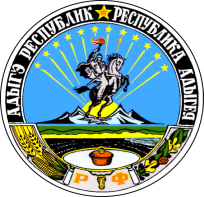 АДЫГЭ РЕСПУБЛИКМУНИЦИПАЛЬНЭ ГЪЭПСЫКIЭ ЗИIЭ«ФЭДЗ КЪОДЖЭ ПСЭУПI»Понедельник:9.00 - 17.00 (перерыв с 13.00 до 13.45).Вторник:9.00 - 17.00 (перерыв с 13.00 до 13.45).Среда:9.00 - 17.00 (перерыв с 13.00 до 13.45).Четверг:9.00 - 17.00 (перерыв с 13.00 до 13.45).Пятница:9.00 - 17.00 (перерыв с 13.00 до 13.45).Суббота:выходной день.Воскресенье:выходной день.№п/пНаименование нарушения, допущенного заявителем при подаче заявления на регистрацию123№п/пНаименование нарушения, допущенных  заявителем123